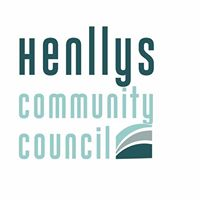 QUESTIONS TO HENLLYS COMMUNITY COUNCILDUE TO COVID 19 RESIDENTS ARE UNABLE TO ATTEND MEETINGS OF THE COMMUNITY COUNCIL AND ASK QUESTIONS .THE COMMUNITY COUNCIL IS MEETING AND IF YOU HAVE ANY QUESTIONS PLEASE     E-MAIL THE CLERK at :clerk@henllys-cc.gov.wales Mr A Isaacs , Clerk/Treasurer, Henllys Village Hall, Henllys Village Road, Henllys, Cwmbran, NP44 6JZMr A Isaacs , Clerc y Cyngor/Trysorydd, Neuadd Pentref Henllys, Heol Pentref, Henllys, Cwmbran, NP44 6JZTel: 07703194263